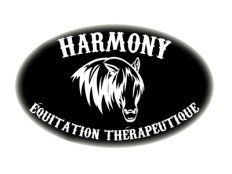   Historique médical(À être complété par le participant ou ses parents)S.P.V. complétez le questionnaire suivant en commentant chacune de vos réponses si pertinent.Vos objectifs reliés à la pratique de l'équitation thérapeutiqueVeuillez décrire avec le plus de précisions possibles les objectifs que vous recherchez pour vous-même ou votre enfant dans la pratique de l'équitation thérapeutique dans chacun des volets suivants:Signature _________________________________________   Date ________________________                                           (parent, tuteur)Nous vous remercions d'avoir pris quelques minutes pour remplir ce questionnaire. Les informations que vous nous avez fournies nous permettrons d'adapter les activités équestres aux besoins spécifiques de votre enfant. Cela nous aidera à cibler le type d'intervention le plus approprié à l'atteinte de vos objectifs.Nom _________________________________   Prénom ____________________________________  Âge ______Diagnostic ___________________________________________________________________________________Précautions médicales__________________________________________________________________________Médication courante___________________________________________________________________________OuiNonÉlaborez1Problème à la naissance_____________________________________2Hospitalisation_____________________________________3Chirurgies_____________________________________4Historique des crises_____________________________________5Radiographies (syndrome de Down)_____________________________________6Thérapies:- antérieures- actuelles__________________________________________________________________________7Difficultés sensorielles:- auditive (sons)- vision- goût- odorat- toucher (douleur)- équilibre-autres___________________________________________________________________________________________________________________________________________________________________________________________________________________________________________________________________8Difficultés physiques:- musculaire- neurologique- squelettique (arthrite, douleurs au dos ...)_______________________________________________________________________________________________________________9Problèmes médicaux:- allergies- cardiaque (tension artérielle)- circulation (diabète)- pulmonaire (asthme)- autres (douleurs chroniques, diète)____________________________________________________________________________________________________________________________________________________10Difficultés cognitives / sociales:- difficulté d'apprentissage- psychologique- langage- affection mentale- éducation particulière____________________________________________________________________________________________________________________________________________________11Adaptation / équipement thérapeutique:- orthèses- prothèses- mobilité (marchette, fauteuil roulant, etc.)- assistance (personnelle, repas, etc.)____________________________________________________________________________________________________________________________________________________Physique   _________________________________________________________________________________________________________________________________________________________________________________________________________________________________________________________________________________________________________________________________________________________________________________________________________________________________________________________________________________Psychologique  _____________________________________________________________________________________________________________________________________________________________________________________________________________________________________________________________________________________________________________________________________________________________________________________________________________________________________________________________________________Émotionnel   _______________________________________________________________________________________________________________________________________________________________________________________________________________________________________________________________________________________________________________________________________________________________________________________________________________________________________________________________________________Social  ____________________________________________________________________________________________________________________________________________________________________________________________________________________________________________________________________________________________________________________________________________________________________________________________________________________________________________________________________________________Autres   ___________________________________________________________________________________________________________________________________________________________________________________________________________________________________________________________________________________________________________________________________________________________________________________________________________________________________________________________________________________